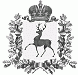 АДМИНИСТРАЦИЯ ЩЕННИКОВСКОГО СЕЛЬСОВЕТА ШАРАНГСКОГО МУНИЦИПАЛЬНОГО РАЙОНА НИЖЕГОРОДСКОЙ ОБЛАСТИРАСПОРЯЖЕНИЕ11.01.2021											№ 01Об установлении лимитов бюджетных обязательств главному распорядителю средств бюджета поселения на 2021 годВ соответствии с пунктом 4 статьи 217 Бюджетного кодекса Российской Федерации, пунктом 3 Порядка составления и ведения сводной бюджетной росписи, утвержденного, постановления администрации Щенниковского сельсовета Шарангского муниципального района Нижегородской области от 18.09.2020 года № 39:1.Установить лимиты бюджетных обязательств (ЛБО) главному распорядителю средств бюджета поселения на исполнение собственных полномочий на 2021 г. – 97,93% от бюджетных ассигнований;2. Установить лимиты бюджетных обязательств на межбюджетные трансферты бюджету Шарангского муниципального района, в соответствии  с заключенным соглашением на 2021 г. -98% .3. Контроль за исполнением настоящего распоряжения оставляю за собой.Глава администрации 								Л.Н.Лежнина